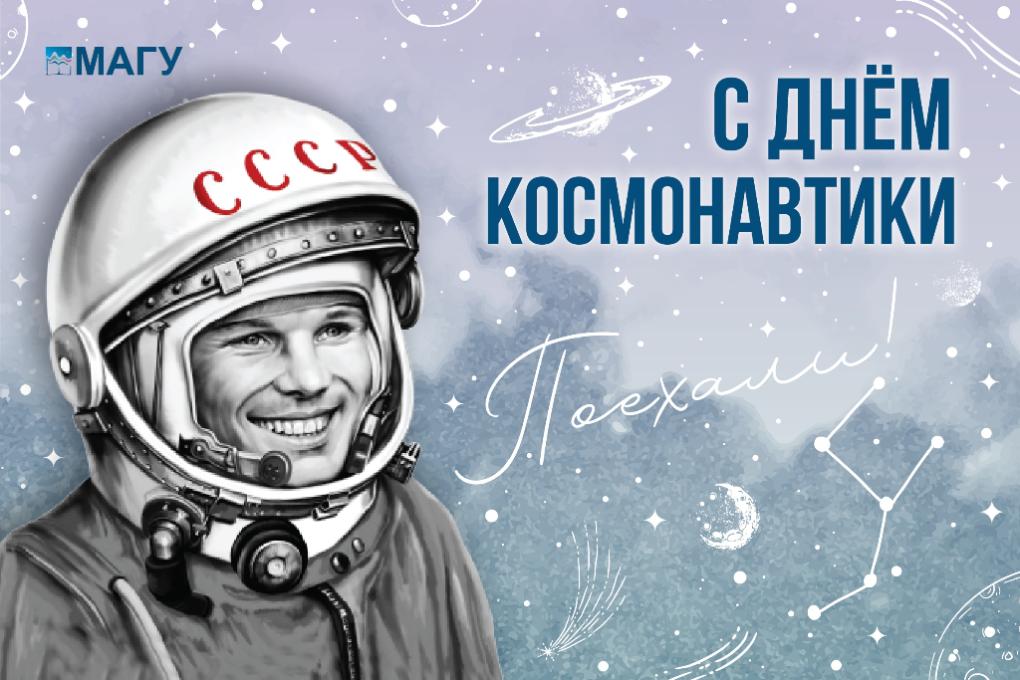 12 апреляв России и других странах бывшего СССР отмечают День космонавтики. Остальной мир знает этот праздник как Международный день полета человека в космос. Весной 1961 года Юрий Гагарин облетел Землю на корабле "Восток-1", открыв человечеству дорогу в бескрайнее пространство Вселенной. Это событие изменило мировую историю и упрочило лидерство Советского Союза в космической гонке.В школьной библиотеке организована книжная выставка:«ДЕНЬ КОСМОНАВТИКИ»Для 1-4 классов.Они познакомились с книгами про космос и примерили мини-шлем на себя.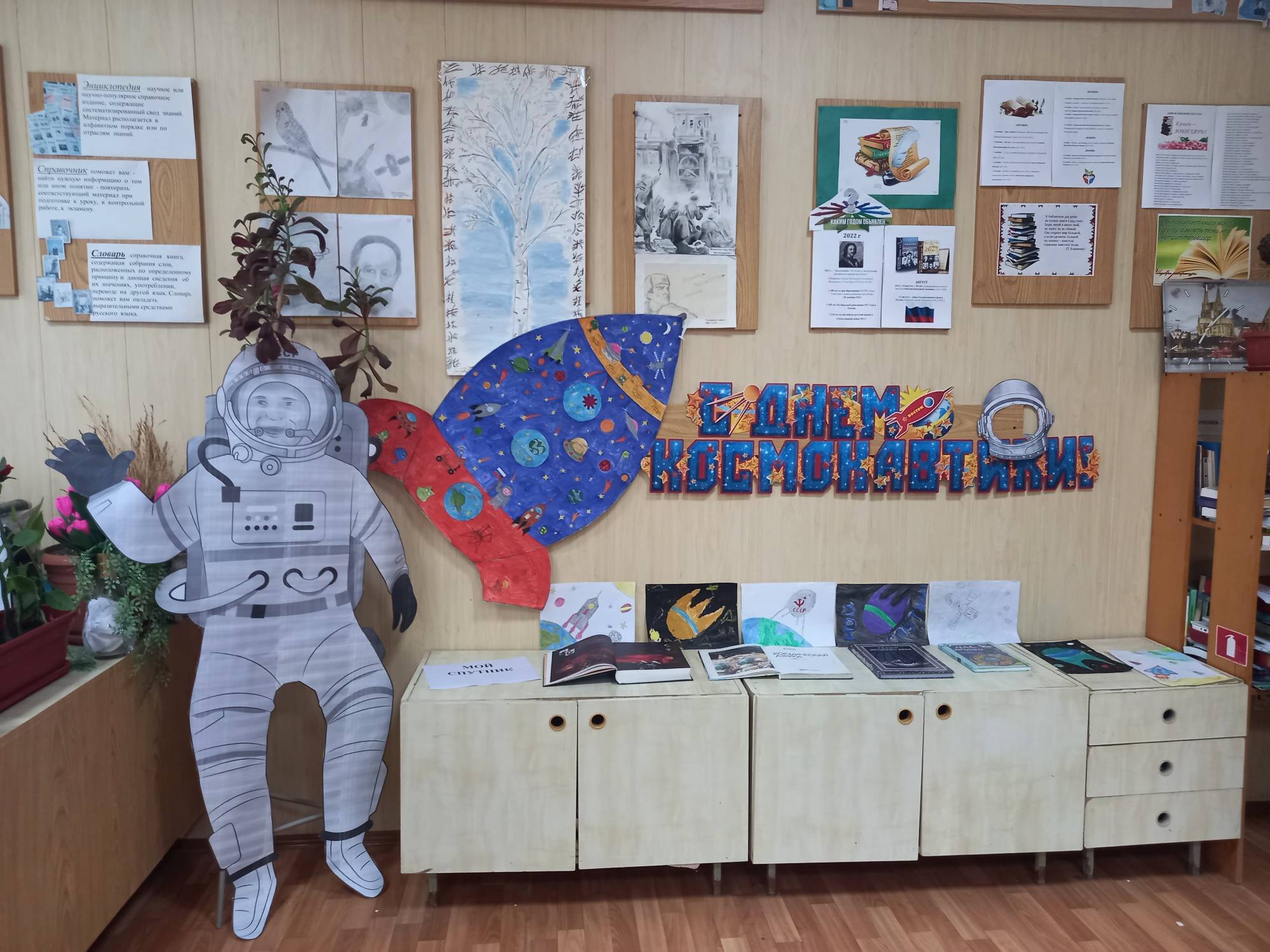 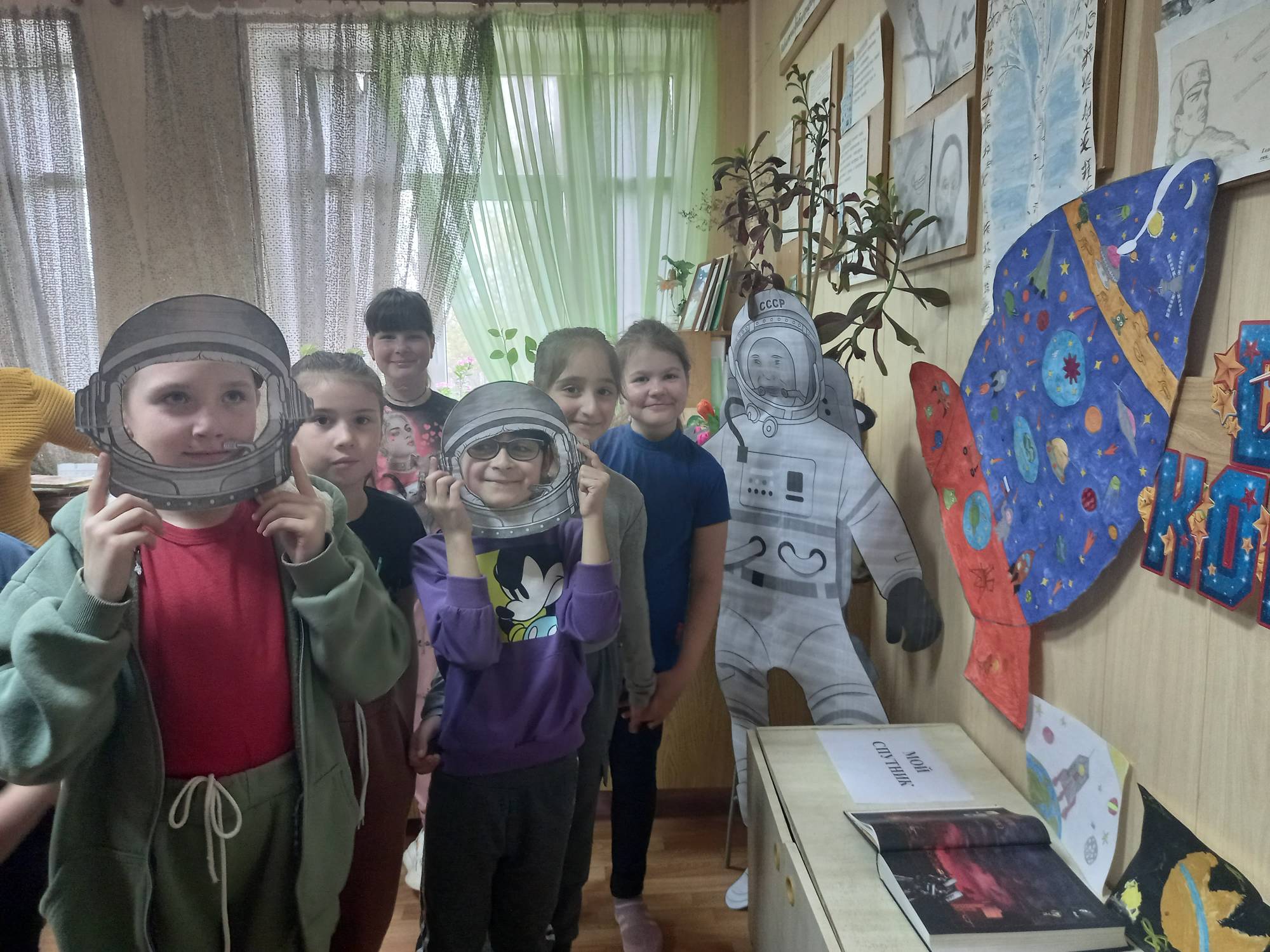 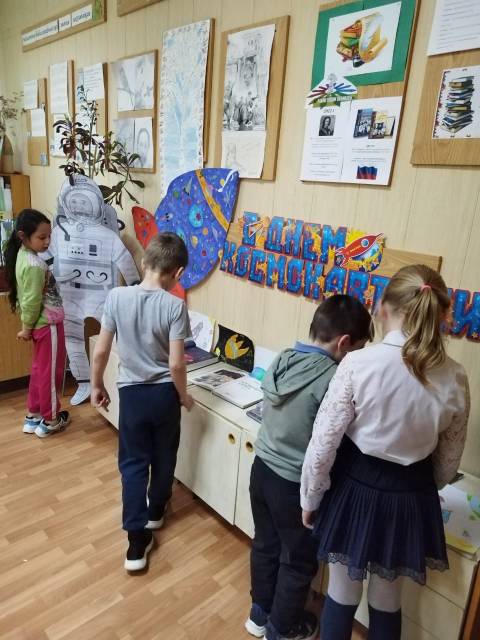 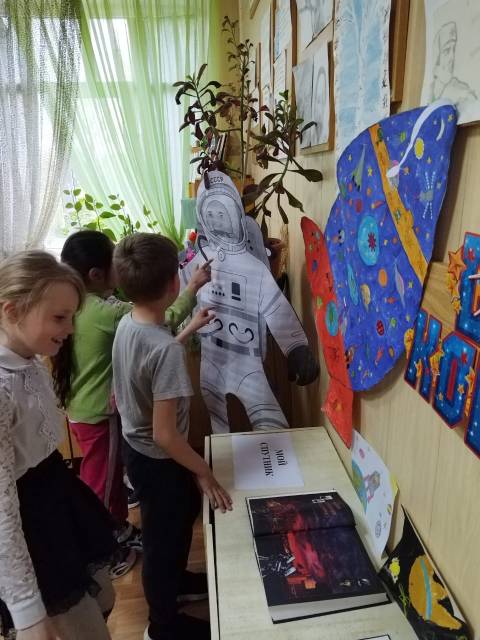 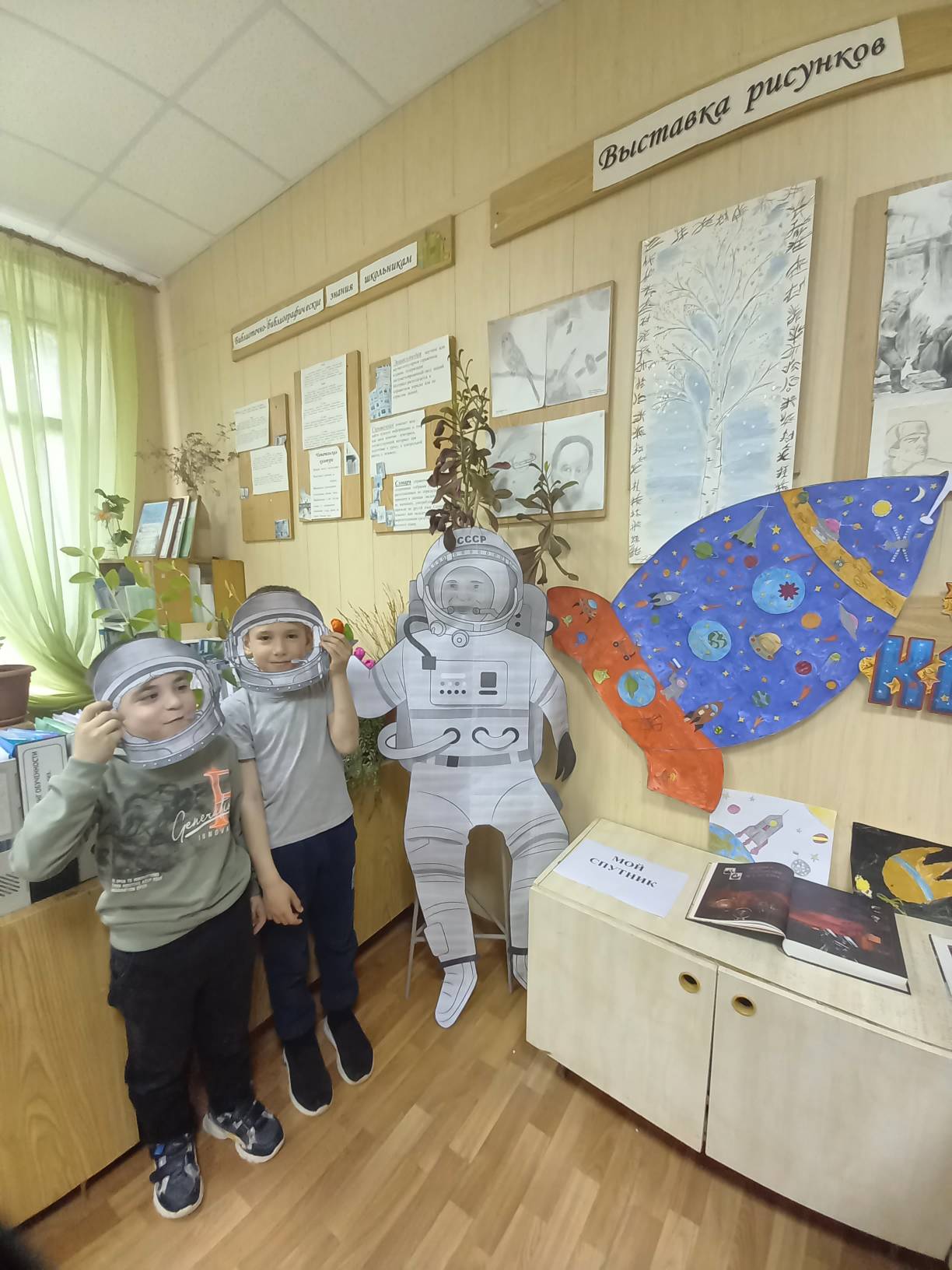 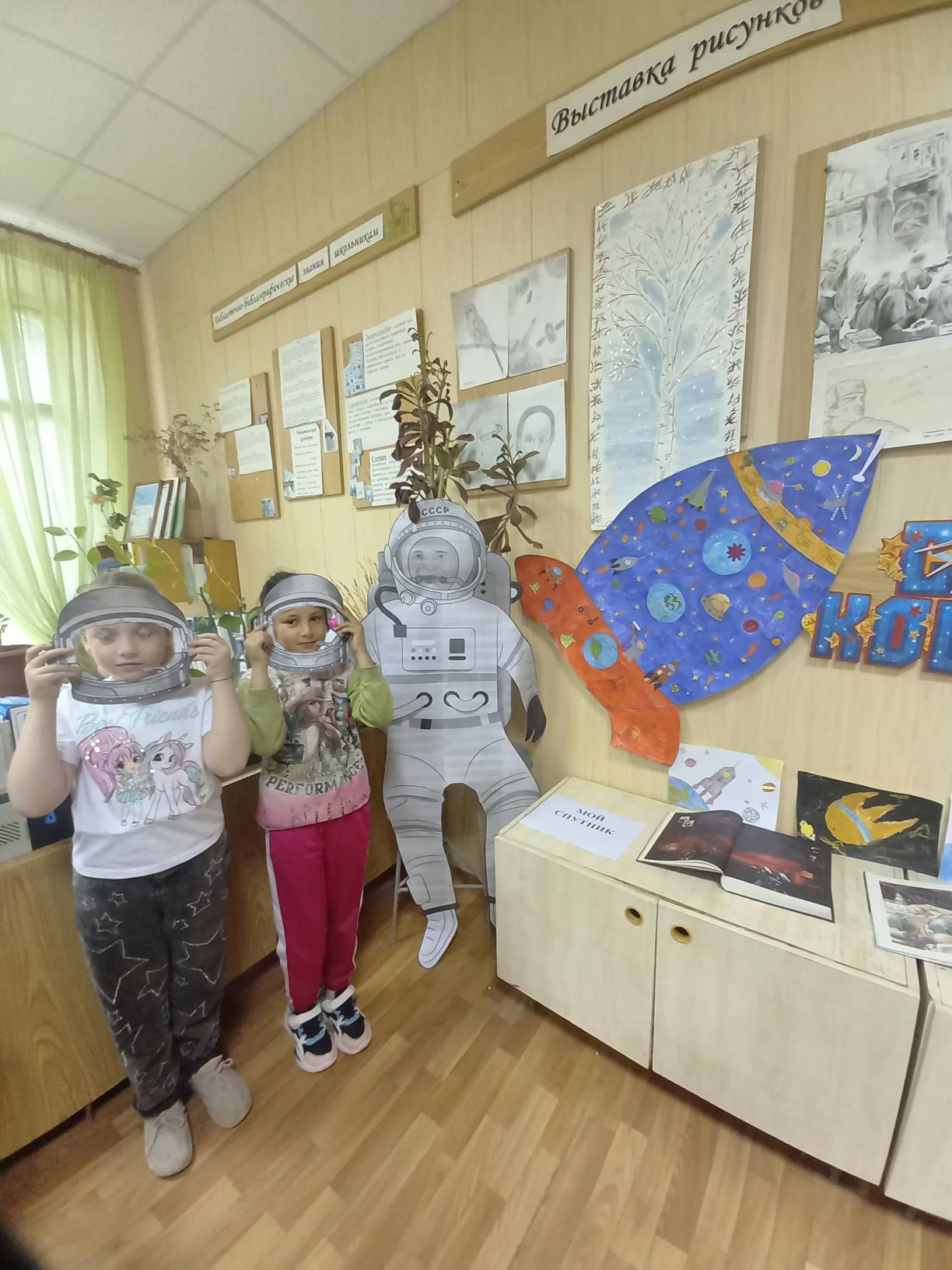 